填报信息和提交资格审查材料操作步骤步骤一：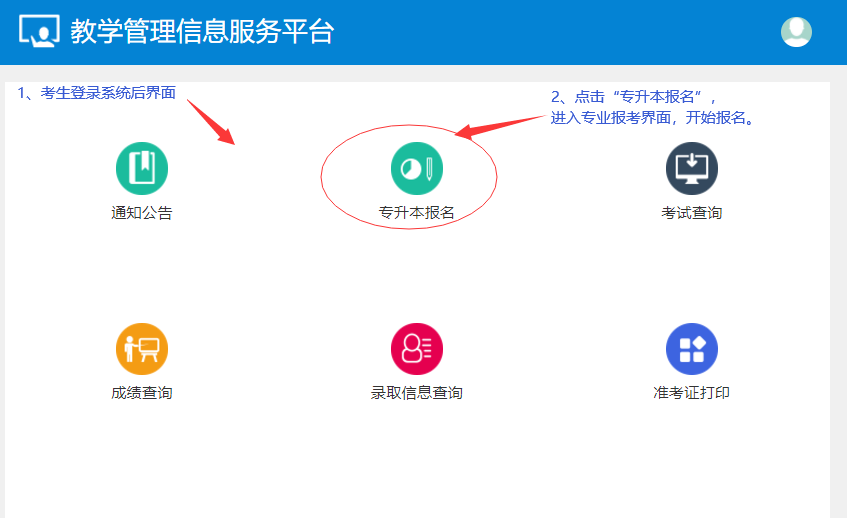 步骤二：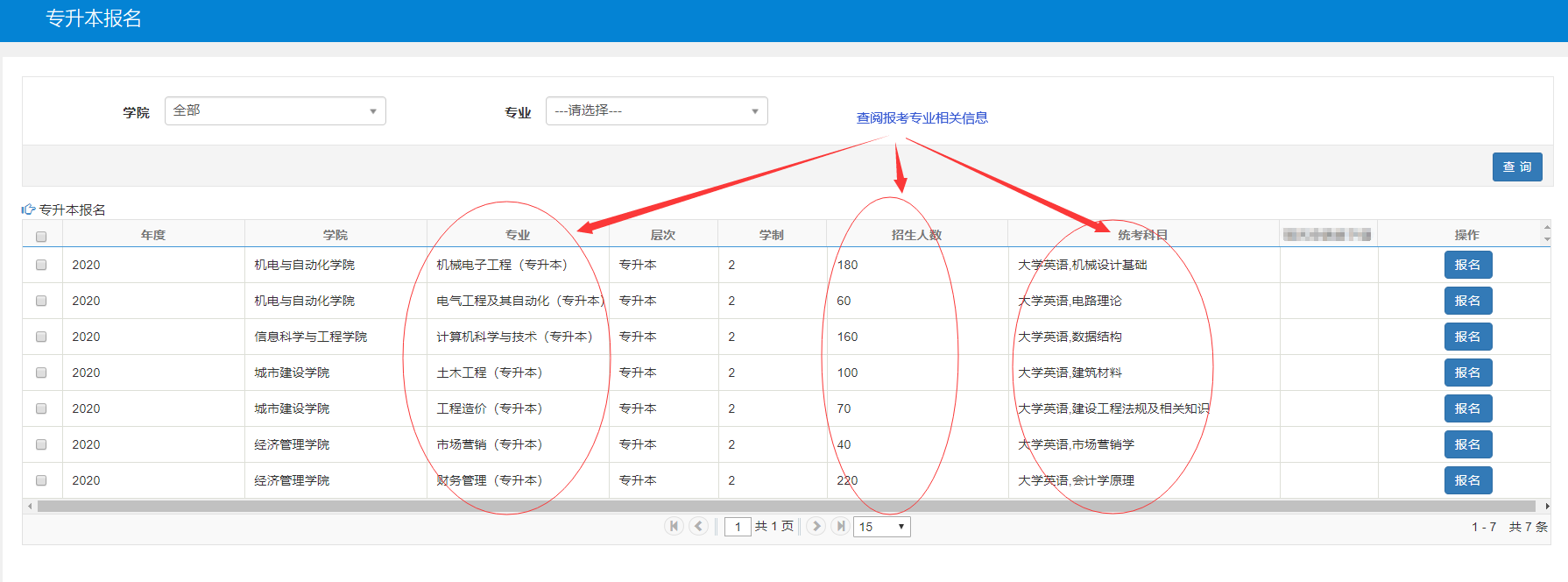 步骤三：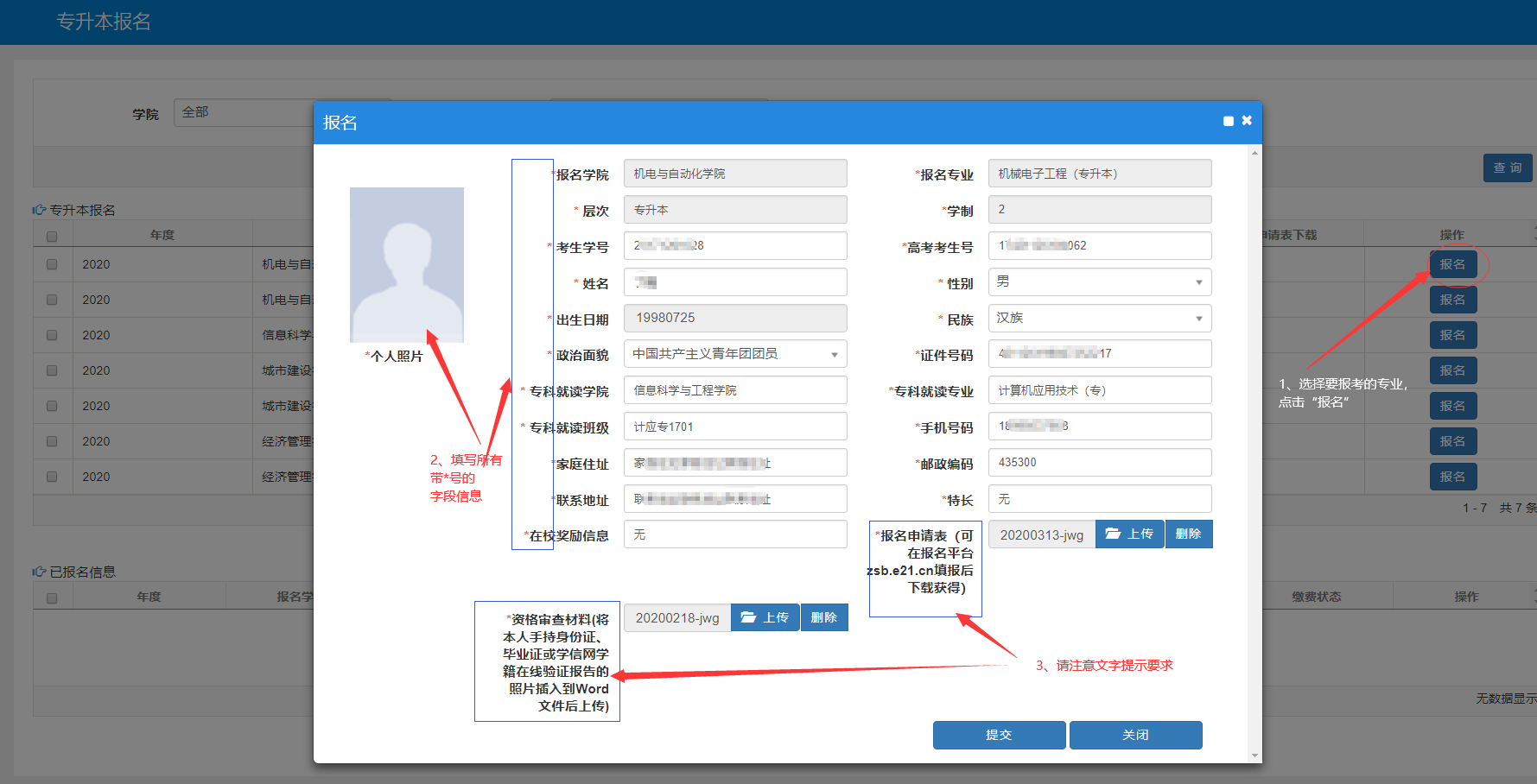 步骤四：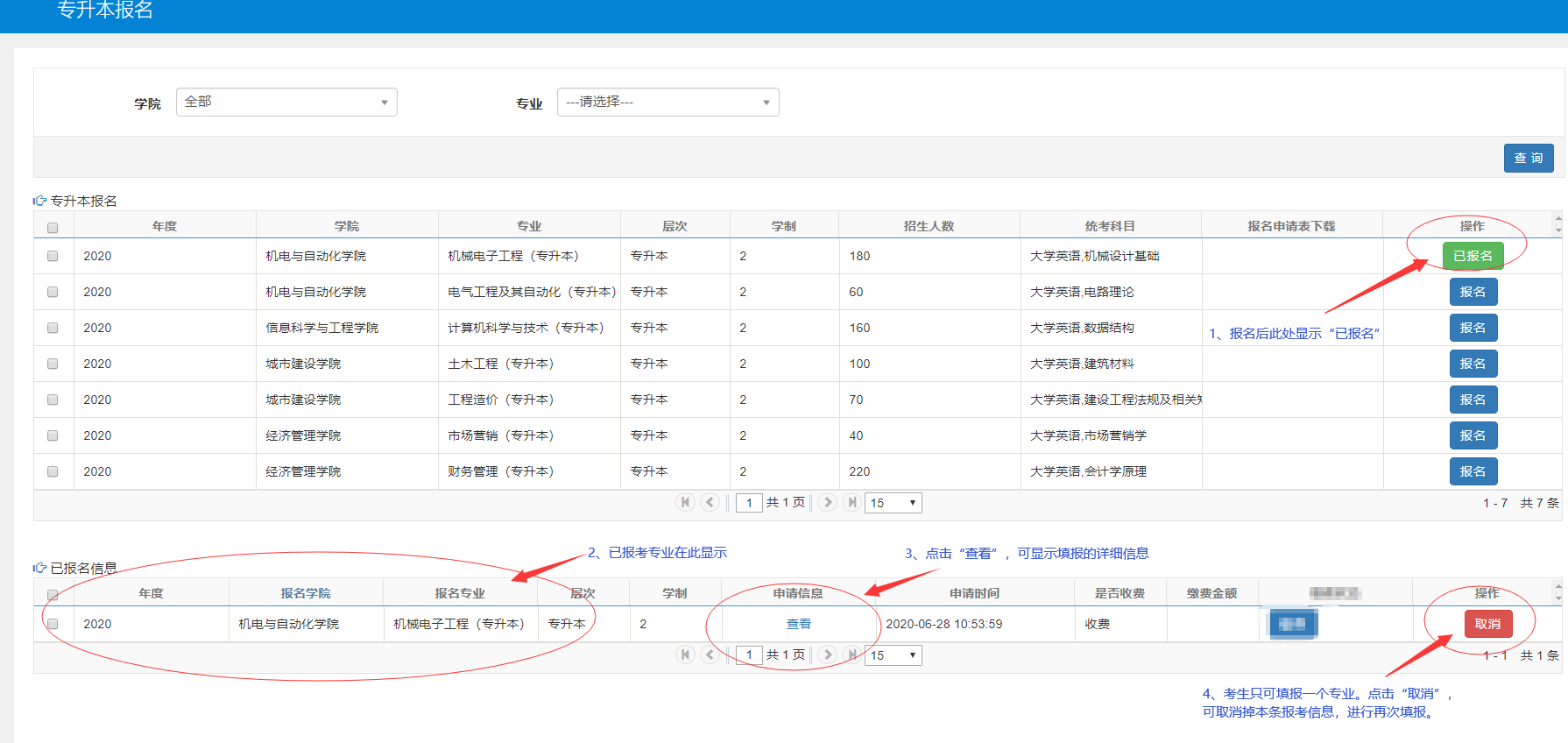 